Executive SummaryDespite the 1948 UN landmark declaration that human rights are for all people without distinction to sex, women across the globe continue to be oppressed to varying degrees. Women’s rights groups continually form to address oppression, and sometimes make changes to one or more societies. However, women’s rights show a halting and irregular path forward as other communities suffer new human rights challenges against women, despite women’s organizations too numerous to count. The existence of many distinct groups within the women’s movement keeps women from forming a political and financial bloc large enough to make permanent changes for equity. This is not because these groups are working against each other, but because their individual efforts disperse the energy in the movement. This business plan is a design for Fem Federation (FemFed), a high level organization to provide an umbrella for women’s rights groups to share energy, resources and ideas in the pursuit of common goals. FemFed will consist of membership groups who are vetted according to criteria laid out in the charter. FemFed will hold annual conferences for invited and junior speakers; it will provide a time and space for members to tap ideas, models and innovations across the arts, business, philanthropy, entrepreneurship, justice, policy and politics. Individuals can join FemFed, but must be associated with a member group to present at the conference.FemFed defines four areas of interests, or tracts: health, economics, violence (against women), and education.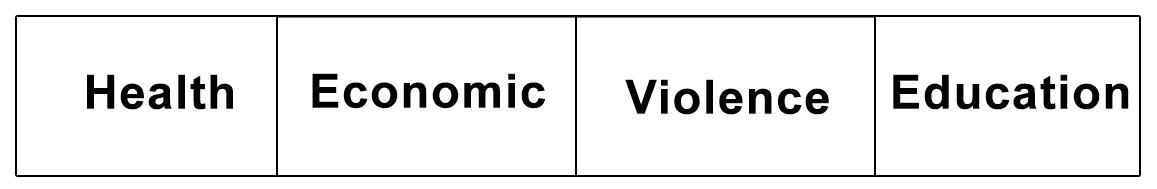 Figure : FemFed tractsAlthough these tracts have some areas of overlap, such as funding women’s health clinics, they can be seen as orthogonal specialties. The purpose of defining four tracts is to lay a ground work of organization for individuals or groups to align themselves when submitting papers.General DescriptionThis is a plan to create an umbrella organization to unite women’s organizations under one federation. Mission Statement: The purpose of FemFederation (FemFed) is to promote women’s equality and bring the meaning of human rights to full actualize the meaning of women’s rights.Company Goals and Objectives: FemFed galvanizes the women’s community of health, fiscal, anti-violence and education organizations and its power to ensure a sustainable future.Leadership and CollaborationBusiness Philosophy: FemFed is a leader, collaborator and sought out partner for research innovation, rigor and interdisciplinary focus on local and global issues.FemFed engages members, shapes policy, and informs society about the excitement of women’s studies and its role in developing solutions for a balanced global community.Talent PoolThe FemFederation is a diverse and inclusive organization that uses its position to build the global talent pool women’s social science, arts, business, philanthropy, entrepreneurship, justice, policy and politics.Organizational ExcellenceAs a scientific society, the FemFederation operates within a business model that is sustainable, transparent, and inclusive in ways that are responsive to members and stakeholders.The name of this association is the FemFederation (FemFed), also referred to in these bylaws as the “Federation,” a nonprofit corporation chartered under the laws of ___state______.Core PrinciplesAs an organization, FemFed holds a set of guiding core values:The generation and dissemination of research and developmentOpen exchange of ideas and informationDiversity of backgrounds, ideas and approachesBenefit of research and philosophy  for a sustainable futureInternational and interdisciplinary cooperationEquality and inclusivenessAn active role in educating and nurturing the next generation of humanityAn engaged membershipUnselfish cooperation in researchExcellence and integrity in everything we do